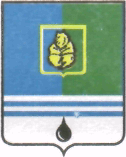 РАСПОРЯЖЕНИЕАДМИНИСТРАЦИИ ГОРОДА КОГАЛЫМАХанты-Мансийского автономного округа - ЮгрыО внесении изменения в распоряжение Администрации города Когалыма от 09.02.2016 №16-рВ соответствии с пунктом 3 Соглашения между Департаментом финансов Ханты-Мансийского автономного округа – Югры и администрацией муниципального образования Ханты-Мансийского автономного                     округа - Югры городской округ город Когалым о предоставлении в 2016 году бюджету муниципального образования Ханты-Мансийского автономного округа – Югры городскому округу город Когалым субсидии на развитие общественной инфраструктуры и реализацию приоритетных направлений развития муниципальных образований автономного округа от 24.02.2016 №7:1. В распоряжение Администрации города Когалыма от 09.02.2016 №16-р «Об утверждении перечня объектов, софинансирование которых осуществляется за счет средств субсидии на развитие общественной инфраструктуры и реализацию приоритетных направлений развития муниципальных образований автономного округа, предоставленной муниципальному образованию Ханты-Мансийского автономного округа – Югры городской округ город Когалым из средств бюджета                              Ханты-Мансийского автономного округа – Югры в 2016 году» (далее - распоряжение) внести следующее изменение:1.1. Приложение к распоряжению изложить в редакции согласно приложению к настоящему распоряжению.2. Опубликовать настоящее распоряжение и приложение к нему в газете «Когалымский вестник» и разместить на официальном сайте Администрации города Когалыма в информационно–телекоммуникационной сети «Интернет» (www.admkogalym.ru).3. Контроль за выполнением распоряжения возложить на заместителя главы города Когалыма Т.И.Черных.Глава города Когалыма                                                       Н.Н.ПальчиковПриложениек распоряжению Администрациигорода Когалымаот 01.07.2016 №104-рПеречень объектов,софинансирование которых осуществляется за счет средств субсидии из бюджета Ханты-Мансийского автономного округа - Югры бюджету муниципального образования Ханты-Мансийского автономного округа - Югры городской округ город Когалым на развитие общественной инфраструктуры и реализацию приоритетных направлений развития муниципальных образований автономного округа,на 2016 год_____________________________От  «01»июля2016г. №104-р№ п/пНаименование объекта   Направление расходовСумма, тыс. рублей (0,0)в том числе:в том числе:№ п/пНаименование объекта   Направление расходовСумма, тыс. рублей (0,0)бюджет автономного округа местный бюджет1.ремонт ЛД "Айсберг" ремонт объектов социальной инфраструктуры2 102,1   2 081,1   21,0   2.ремонт МАУ "Дворец спорта" ремонт объектов социальной инфраструктуры3 740,2   3 702,7   37,5   3.ремонт МАОУ СОШ №1ремонт объектов социальной инфраструктуры3 661,1   3 624,5   36,6   4.ремонт МАОУ "Средняя школа №6"ремонт объектов социальной инфраструктуры2 859,8   2 831,2   28,6   5.ремонт МАОУ СОШ №7ремонт объектов социальной инфраструктуры2 594,9   2 568,9   26,0   6.ремонт МАОУ "Средняя школа №8"ремонт объектов социальной инфраструктуры5 008,5   4 958,4   50,1   7.ремонт МАОУ "СОШ №10"ремонт объектов социальной инфраструктуры5 023,1   4 972,9   50,2   8.ремонт МАУ "Школа искусств"ремонт объектов социальной инфраструктуры1 244,3   1 231,8   12,59.ремонт МАУ "ММЦ"ремонт объектов социальной инфраструктуры3 872,0   3 833,3   38,7   10.ремонт МАДОУ "Сказка"ремонт объектов социальной инфраструктуры1 197,6   1 185,6   12,0   11.ремонт МАДОУ "Буратино"5 607,7   5 551,6   56,1   12.ремонт МАДОУ "Чебурашка"6 652,3   6 585,8   66,5   13.ремонт сетей наружного освещения дворовых территорий по ул.Набережнаяремонт объектов жилищно-коммунальной инфраструктуры и благоустройства600,0594,0   6,0   ИТОГО:44 163,643 721,8441,8